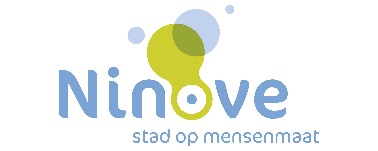 Ijzel- en sneeuwbestrijding - Strooien van prioriteit 2 – 3  wegen in sector 5Okegem Dorp – rechts Idevoordelaan –  terug tot Kouterbaan     links Prof. Van Vaerenberghstraat  - rechts Hazeleerstraat         rechts Fonteinstraat – rechts  Eversemweg   Kouterbaan             rechts J Ockegemstraat - Leopoldstraat – links Hofstad     Terug- rechts Leoploldstraat – links Aalstersesteenweg rechts Groeneweg rechts Vlierlaan – links  Wijngaardlaan rechts Groeneweg – Links Acaciastraat – Esdoornstraat links Groeneweg – links Azaleastraat – links Hulstraat  rechts Groeneweg – rechts Jasmijnstraat- links Magnoliastraat rechts Groeneweg – rechts Seringenstraat - links naar Groeneweg  rechts Denderhoutembaan – links Poeldeniersweg – terug – rechts Denderhoutembaan – rechts Wilgenlaan – Links Ter Duystlaan Rechts Lindendreef – links Ter Duystlaan – links Roslaer – rechts Roslaer – rechts Lindendreef – links Plasveld – rechts Lindendreef  rechts Denderhoutembaan rechts Kloostermolen – Kruisvijverstraat terug Denderhoutembaan –rechts Witherenstraat – terug – rechts Norbertijnenstraat terug Denderhoutembaan  rechts Langemuren  Herlinckhovestraat rechts Gentsestraat .